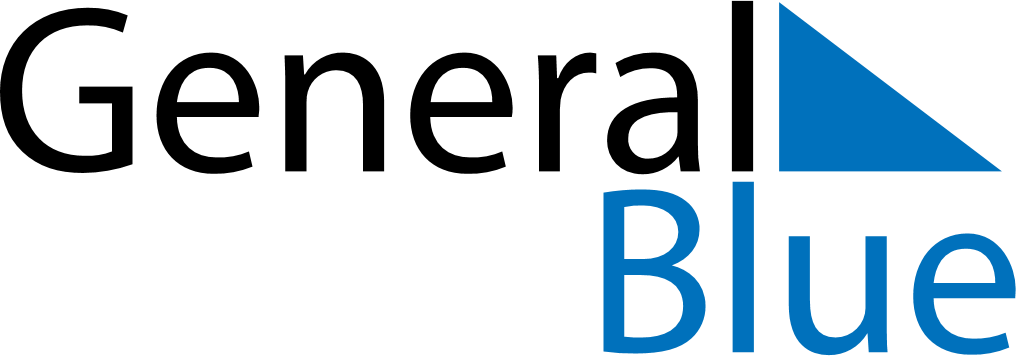 October 2020October 2020October 2020October 2020October 2020October 2020BrazilBrazilBrazilBrazilBrazilBrazilSundayMondayTuesdayWednesdayThursdayFridaySaturday12345678910Election Day11121314151617Our Lady of Aparecida1819202122232425262728293031Election DayNOTES